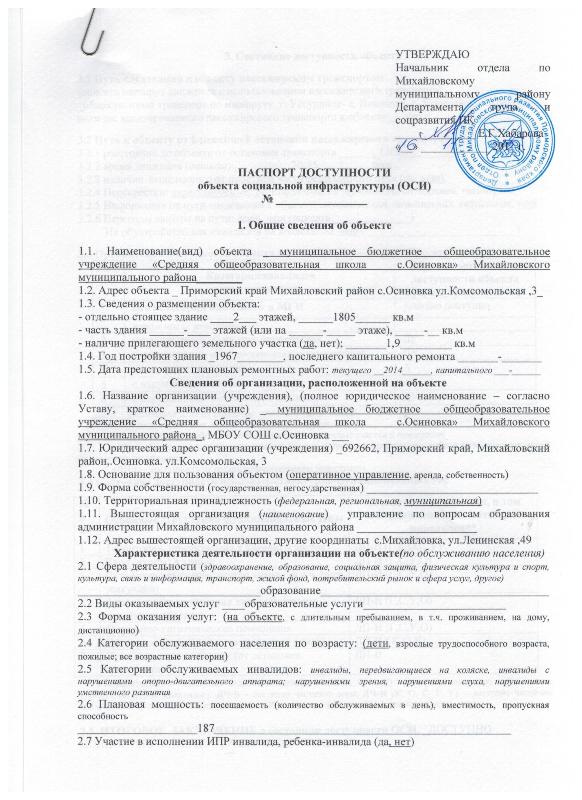 3. Состояние доступности объекта3.1 Путь следования к объекту пассажирским транспортом(описать маршрут движения с использованием пассажирского транспорта) _общественный транспорт по маршруту_г. Уссурийск- с. Ивановка, г. Уссурийск- с.Кремово_, наличие адаптированного пассажирского транспорта к объекту ___нет____________________3.2 Путь к объекту от ближайшей остановки пассажирского транспорта:3.2.1 расстояние до объекта от остановки транспорта _______1300_________ м3.2.2 время движения (пешком) __________20-25_________ мин3.2.3 наличие  выделенного от проезжей части пешеходного пути (да, нет),3.2.4 Перекрестки: нерегулируемые; регулируемые, со звуковой сигнализацией, таймером; 3.2.5 Информация на пути следования к объекту: акустическая, тактильная, визуальная; нет3.2.6 Перепады высоты на пути: есть, нет (описать______________)Их обустройство для инвалидов на коляске: да, нет ( __________________________)3.3 Организация доступности объекта для инвалидов – форма обслуживания** - указывается один из вариантов: «А», «Б», «ДУ», «ВНД»:«А» - доступность всех зон и помещений (универсальная);«Б» - выделены для обслуживания инвалидов специальные участки и помещения;«ДУ» - обеспечена условная доступность: помощь сотрудника организации, либо услуги предоставляются на дому или дистанционно;«ВНД» - доступность не организована (временно недоступно).3.4 Состояние доступности основных структурно-функциональных зон** Указывается:ДП-В - доступно полностью всем;ДП-И (К, О, С, Г, У) – доступно полностью избирательно (указать категории инвалидов); ДЧ-В - доступно частично всем; ДЧ-И (К, О, С, Г, У) – доступно частично избирательно (указать категории инвалидов);ДУ - доступно условно, ВНД–временно недоступно3.5. ИТОГОВОЕ  ЗАКЛЮЧЕНИЕ о состоянии доступности ОСИ: _ДОСТУПНО ПОЛНОСТЬЮ ВСЕМ, ДОСТУПНО ИЗБИРАТЕЛЬНО____4. Управленческое решение4.1. Рекомендации по адаптации основных структурных элементов объекта*- указывается один из вариантов (видов работ): не нуждается; ремонт (текущий, капитальный); индивидуальное решение с ТСР; технические решения невозможны – организация альтернативной формы обслуживания4.2.Период проведения работ 2016-2017 г.г. -__________________________________________в рамках исполнения _подпрограммы «Доступная среда 2014-2017 г.г.)___________________					(указывается наименование документа: программы, плана)4.3Ожидаемый результат (по состоянию доступности)после выполнения работ по адаптации _доступность объекта для всех категорий инвалидов___________________________________Оценка результата исполнения программы, плана (по состоянию доступности) ДП-В,ДП-И(О,Г,С,У,)4.4. Для принятия решения требуется, не требуется (нужное подчеркнуть):4.4.1.Согласование  с собственником объекта4.4.2.Согласование с общественными организациями инвалидов4.4.3.Согласование с отделом по Михайловскому муниципальному районуИмеется заключение уполномоченной организации о состоянии доступности объекта (наименование документа и выдавшей его организации, дата), прилагается_________________не имеется_______________________________________________________4.5. Информация размещена (обновлена) на Карте доступности субъекта РФ : Администрация Приморского края, департамент  труда и социальной защиты «Доступная среда»,  «Учимся Жить вместе»______________________________________________________________________(наименование сайта, портала)5. Особые отметкиПаспорт сформирован на основании:1. Анкеты (информации об объекте) от «_16___» _ноября 2015г.,2. Акта обследования объекта: № акта ____________ от «_16__»__ноября_ 201_5__ г.3. Решения Комиссии __________________________ от «____» ____________ 201____ г.№№п/пКатегорияинвалидов(вид нарушения)Вариант организации доступности объекта(формы обслуживания)*1.Все категории инвалидов и МГНусловно доступнов том числе инвалиды:2передвигающиеся на креслах-коляскахДу3с нарушениями опорно-двигательного аппаратаДУ4с нарушениями зренияА5с нарушениями слухаА6с нарушениями умственного развитияДУ№п \пОсновные структурно-функциональные зоныСостояние доступности, в том числе для основных категорий инвалидов**1Территория, прилегающая к зданию (участок)ДП-В (Г,К,О,С,У)2Вход (входы) в зданиеДП-И (Г,С,У,О)3Путь (пути) движения внутри здания (в т.ч. пути эвакуации)ДП-И (Г,С,У,О)4Зона целевого назначения здания (целевого посещения объекта)ДП-И (Г,С,У,О)5Санитарно-гигиенические помещенияДП-И (Г,С,У,О)6Система информации и связи (на всех зонах)ДП-И ( К,О,У)7Пути движения к объекту (от остановки транспорта)ДП-В№№п \пОсновные структурно-функциональные зоны объектаРекомендации по адаптации объекта(вид работы)*1Территория, прилегающая к зданию (участок)Текущий ремонт2Вход (входы) в зданиеКапитальный ремонт3Путь (пути) движения внутри здания (в т.ч. пути эвакуации)Текущий ремонт4Зона целевого назначения здания (целевого посещения объекта)Не нуждается5Санитарно-гигиенические помещенияТекущий ремонт6Система информации на объекте (на всех зонах)Текущий ремонт7Пути движения к объекту (от остановки транспорта)Не нуждается 8Все зоны и участкиТекущий ремонт, капитальный ремонт 